Заявка оператора по питанию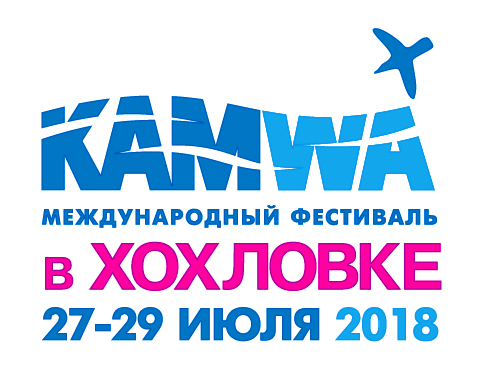 Фестивальный лагерь 27-29 июля.Архитектурно-этнографический музей «Хохловка» 28-29 июля.Заявки принимаются до 30 июня . * Варианты размещения торговой точкиПакет «РЕСТОРАН в музее ХОХЛОВКА» 28,29 июля 60000 руб.Пакет «КАФЕ в музее ХОХЛОВКА» 28,29 июля 30000 руб.Пакет «ФАСТФУД в музее ХОХЛОВКА» 28,29 июля 15000 руб.Пакет «ЯРМАРКА в музее ХОХЛОВКА» 28,29 июля 5000 руб.Пакет «КАФЕ в Фестивальном лагере» 27-29 июля 30000 руб.Пакет «Вегетарианское КАФЕ в Фестивальном лагере» 27-29 июля 20000 руб.Пакет «Своё КАФЕ в Фестивальном лагере» 27-29 июля 20000 руб.Пакет «ФАСТФУД в Фестивальном лагере» 27-29 июля 10000 руб.Для участия необходимо отправить в Дирекцию фестиваля, заполненную по форме Заявку на адрес электронной почты kamwaproject@gmail.com с пометкой в теме письма: «ОПЕРАТОР ПО ПИТАНИЮ». Контактный телефон: 8(342) 212-57-06Штаб фестиваля: Пермь, ул. Газеты Звезда, д. 5, офис 208Название организации (проекта)Контакты: Ф.И.О. лица, ответственного за участие в мероприятииТелефон, e-mailЮридическое лицо, с которым будет заключаться договорСсылки на сайт проектасоц.сети (VK, Instagram, Facebook)Краткое описание деятельности проекта, его уникальностьПодробное описание предполагаемого меню (желательно с фото)Ценовая категория блюд (средний чек)Список электроприборов и потребляемая мощность (кВт) Какое количество человек предполагается обслужить за 1 день фестиваля Вариант размещения торговой точки*Опыт выездной торговли (в каких еще мероприятиях принимали участие?)Марка и гос.номер автотранспортаПредполагаемая численность персонала проекта на фестивале